Datos Generales de la asignaturaPresentación1 Sistema de Asignación y Transferencia de Créditos AcadémicosParticipantes en el diseño y seguimiento curricular del programaCompetencia a desarrollarCompetencias previas  Es importante conocer el semestre en el que se aplicará para establecer éstas.TemarioActividades de aprendizaje de los temasPrácticasProyecto de asignaturaPlaneación: con base en el diagnóstico en esta fase se realiza el diseño del proyecto por parte de los estudiantes con asesoría del docente; implica planificar un proceso: de intervención empresarial, social o comunitario, el diseño de un modelo, entre otros, según el tipo de proyecto, las actividades a realizar los recursos requeridos y el cronograma de trabajo.Ejecución: consiste en el desarrollo de la planeación del proyecto realizada por parte de los estudiantes con asesoría del docente, es decir en la intervención (social, empresarial), o construcción del modelo propuesto según el tipo de proyecto, es la fase de mayor duración que implica el desempeño de las competencias genéricas y especificas a desarrollar.Evaluación: es la fase final que aplica un juicio de valor en el contexto laboral-profesión, social e investigativo, ésta se debe realizar a través del reconocimiento de logros y aspectos a mejorar se estará promoviendo el concepto de “evaluación para la mejora continua”, la metacognición, el desarrollo del pensamiento crítico y reflexivo en los estudiantes.PROPUESTA:Se propone la elaboración de un proyecto de asignatura que pueda continuarse en la asignatura de Seminario de Administración que contenga el desarrollo de un estudio de caso para una empresa tomando como base la región y los temas estudiados en clase.El proyecto estudio de caso se fundamentaría bajo los siguientes puntos de la técnica Colbert y Desberg (1996) que plantean las siguientes fases para el estudio de un caso:Fase preliminar: presentación del caso a los participantes, proyección de la película, audición de la cinta o lectura del caso escrito.Fase eclosiva: "explosión" de opiniones, impresiones, juicios, posibles alternativas, etc., por parte de los participantes. Cada uno reacciona a la situación, tal como la percibe subjetivamente. Si cada cual se puede expresar libremente, se llega a continuación a un cierto relajamiento de las tensiones del comienzo y desemboca, finalmente, en el descubrimiento de la incompatibilidad de puntos de vista.Bien llevada, esta fase revela a cada uno lo siguiente:a. Su subjetividad.b. La posibilidad de que existan otras opiniones o tomas de posición tan valiosas como laspropias.c. Hasta qué punto los diagnósticos emitidos son proyecciones de la propia persona, más que análisis objetivos de la situación real.Fase de análisis: se impone una vuelta a los hechos y a la información disponible, para salir de la subjetividad. La búsqueda en común del sentido de los acontecimientos permite a los participantes acrecentar su conciencia de la situación analizada. Se redescubre la realidad y se integran aspectos informativos que, por determinados prejuicios, se habían orillado. La única prueba de objetividad es el consenso del grupo en las significaciones. En esta fase es preciso llegar hasta la determinación de aquellos hechos que son significativos para interpretar la estructura dinámica de la situación. Se concluye esta fase cuando se ha conseguido una síntesis aceptada por todos los miembros del grupo.Fase de conceptualización: es la formulación de conceptos operativos o de principio concretos de acción, aplicables en el caso actual y que permiten ser utilizados en una situación parecida. Dicho de otro modo, se trata de gestar principios pragmáticos de acción que sean válidos para una transferencia. Como en la fase anterior, la única garantía de validez y objetividad es el consenso del grupo. Por lo anterior, el análisis de un caso concreto, aun en su singularidad, es un camino seguro hacia las leyes generales del tema considerado en él. Principalmente por lo siguiente:a. Análisis no es buscar causas recónditas en el subconsciente. Es simplemente relacionar los datosEvaluación por competenciasFuentes de información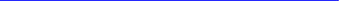 Nombre de la asignatura:Liderazgo emprendimiento e innovaciónClave de la asignatura:EED-2104SATCA1:2-3-5Carrera:Ingeniería en Gestión empresarialCaracterización de la asignaturaLa asignatura Liderazgo Emprendimiento e innovación  pretende fortalecer en el estudiante por un lado, las habilidades de liderazgo, manejo de personal, solución de conflictos, inteligencia emocional entre otras, así́ como el desarrollo de su potencial emprendedor  a través del desarrollo de habilidades que le permitan concebir, identificar, evaluar y seleccionar oportunidades y modelos de negocio factibles basados en la innovación y/o la tecnología, buscando generar el mayor valor posible con responsabilidad social. Esta asignatura, aporta al perfil profesional del Ingeniero en Gestión Empresarial,  para que el alumno adquiera conocimientos que le permitan identificar problemas, diseñar soluciones innovadoras y un Liderazgo emprendedor  e implementarlas exitosamente, en un entorno local, regional y global.

 Liderazgo, emprendimiento e innovación  guiará al estudiante, primeramente en el  liderazgo donde se reconocerá la importancia de la comunicación al mismo tiempo que se exploran las teorías de liderazgo, estilos de liderazgo y sus funciones en una organización, posteriormente se inicia la fase de innovacion donde el alumno reconozca la importancia de ésta en cualquier proyecto empresarial, estimulando así el desarrollo de la creatividad, buscando impactar en la generación de productos y servicios innovadores que faciliten una ventaja competitiva, la última fase busca que el estudiante reconozca los diferentes tipos de empresas que existen en México y su estructura organizacional, además de los conceptos generales de emprendimiento y las áreas de oportunidad universitarias que contribuyen al desarrollo empresarial.Considerando  que el Liderazgo emprendimiento e innovacion Desarrolla habilidades potenciales en todo Ingeniero de Gestión Empresarial, logrando un profesional idóneo de alta calidad.Intención didácticaEl temario está organizado  en cuatro temas:  se presenta con un esquema integral, que contempla el estudio de los conceptos y posteriormente como etapa del proceso administrativo, el diagnóstico del Liderazgo, Emprendimiento y la innovación. Metodología de diseño Empresarial y las técnicas de organización se organiza en cuatro  temas, en los cuales se incluyen aspectos teóricos y de aplicación.El primer tema introduce al alumno en la materia y establece las bases para la comprensión de la materia  para lo cual se realiza una revisión de los conceptos básicos de organización y factores que la determinan, como lo son la cultura y el clima organizacional, sin olvidar que la dinámica que viven las organizaciones les demanda estar abiertas al cambio, adoptando un comportamiento inteligente. En el tema dos, se estudia el concepto Liderazgo y su relación con diferentes elementos, como son la estructura social, tipos y su influencia en el desarrollo de los equipos de trabajo. Ayudará al alumno a que sea sensible a las necesidades de los demás y de su entorno, ayudará a que no sólo se identifique el problema sino a que se vea la solución y se realice la implementación de ésta. El tema tres, aborda el tema emprendedor y sus principales limitantes, así como las posibilidades de eliminar los problemas que éstos traen, ayuda a que el alumno tenga conocimiento de cómo vencer sus limitantes. La unidad presenta a los alumnos casos de éxito en la aplicación de su ser emprendedor. Muestra los diferentes tipos de empresas y su influencia en el desarrollo del liderazgo y la innovación.El tema 4, introduce a alumno en el mundo de la innovación, desde su concepto hasta la manera en que esta surge. Ayudará al alumno a ubicarse como persona que siente necesidades materiales que deben ser resueltas, así como conocer la manera en que las empresas se busca que éstas se apliquen y traigan beneficios sociales y que a él como trabajador le traigan beneficios en la seguridad y desarrollo de su trabajo.Lugar y fecha de elaboración o revisiónParticipantesEventoMonclova, Coahuila a 10 de enero de 2021M.C.  José Raúl Díaz Menchaca.M.A.F Martha Elena Renteria Avilez. M.E. Zaida Aydee González Puente.Dra. Sandra Lilia Jasso Ibarra.M.C. Raúl de Jesús Sánchez Hernández. M.R.I. Laura Elena González Rodríguez.M.C. Artemisa Hernández MedranoM.C. Lorena Mota RealM.A. Verónica Martínez VelaM.C. Karime Asis CiprianoLic. Jaime de Hoyos ValdesLic. Ernesto de Jesús Mata FloresReunión de trabajo de la Academia de Ingeniería en Gestión Empresarial para el diseño de la especialidad y elaboración de planes y programas de esta.No.TemasSubtemas1Introducción a las Habilidades del Liderazgo, emprendimiento e Innovación.Habilidades del liderazgo:ComunicaciónTrabajo en equipoProactividad Análisis de la situaciónImportancia del liderazgo, innovación y emprendimiento. Innovación y cambio empresarialSensibilidad como habilidad1.4.1 El entorno1.4.2 Las necesidades1.4.3 La persona 1.5 El cambio de mentalidad.         1.5.1 Obstáculos para lograr el cambio         1.5.2 El contexto y la  persona (laboral, social, familiar)1.6 Principios básicos que sustentan las estrategias de cambio y  Emprendimiento          1.6.1  La familia         1.6.2   La educación         1.6.3   La culturaLiderazgo  de la cultura organizacional para el emprendimiento e innovación.2Liderazgo¿Quiénes son líderes,  y qué es el liderazgo?Líder nato vs líder innatoTipos  de liderazgo2.2.1 Democrático2.2.2 Autocrático2.2.3 Paternalista2.3  Liderazgo y la Innovación         2.3.1 Liderazgo situacional         2.3.2 Liderazgo analítico         2.3.3 Liderazgo propositivo2.4  Liderazgo y emprendimiento         2.4.1 Motivación en la identificación de las necesidades.         2.4.2 Motivación en la identificación de la solución de las necesidades         2.4.3 Motivación en la implementación de las soluciones Poder, autoridad y política en el Liderazgo2.6   Liderazgo en la crisis3Emprendimiento Empresarial.Conceptos de emprendimiento y la clasificación de emprendedores.El espíritu emprendedor ¿Qué es? Habilidades emprendedoras.Formación del emprendedor.Retos del emprendedor3.5.1 Ignorancia3.5.2 Miedo3.5.3 Motivación (interior y exterior)3.5.4 ApatíaOportunidades de emprendimiento.Casos de emprendedoresGoogleFacebook, WhatsApp3.8   El emprendedor y la empresa        a) Tipos de empresas        b) Estructura de las empresas        c) Naturaleza de las OrganizacionesEl producto, satisfactor de las necesidades3.10 Factores claves para el desarrollo de nuevos productos: generación, utilización e implementación de ideas.4Innovación.Concepto de Innovación e innovadorFuentes de la InnovaciónMegatendencias y la innovaciónGlobalizaciónIdentificación de las necesidades en el entorno Innovación vs. renovaciónTécnicas de creatividad e innovación.Innovación y su contexto Creatividad, innovación y sustentabilidad. Estrategia e innovación. Responsabilidad social.Proyecto integrador.Tema 1 Introducción a las Habilidades del Liderazgo, emprendimiento e Innovación.Tema 1 Introducción a las Habilidades del Liderazgo, emprendimiento e Innovación.CompetenciasActividades de aprendizajeEspecífica:Comprender la importancia: del Liderazgo, emprendimiento e innovación y su impacto en su desarrollo profesional.Genéricas:Capacidad de análisis y síntesis.Solución de Problemas.Habilidad para búsqueda de información.Capacidad para trabajar en equipo.Discutir en una plenaria los significados e importancia del liderazgo, emprendimiento e innovación en el sector empresarial.Analizar en mesa de debate: La importancia de la innovación, emprendimiento en nuestro entorno, preguntándose ¿Cuáles son las organizaciones más eficaces en el mundo actual? ¿Por qué considera que son las más eficaces?¿Qué argumentos tienen que sustenten la afirmación anterior?Investigar sobre la importancia que tiene el verdadero líder para llevar la empresa a la cima.Realizar investigación documental sobre las características de las organizaciones inteligentes y en plenaria, discutir características.Analizar ejemplos en mesas de trabajo que reflejen la necesidad de innovar por parte de las organizaciones para hacer frente a los cambios del entornoAnalizar un caso práctico relacionado con el tema: “cómo es que las organizaciones pueden ser líder en el siglo XX1.Analizar un caso práctico donde identifiquen el tipo de innovación y emprendimiento  empresarial  que tiene una organización.Tema 2  LiderazgoTema 2  LiderazgoCompetenciasActividades de aprendizajeEspecífica: Reconocer los estilos de liderazgo mediante diversas teorías de trabajo colaborativo, comprendiendo los diversos roles existentes en una dinámica de trabajo grupal que mejoren la toma de decisiones ante cualquier situación problemática.Genéricas:Capacidad de análisis y síntesis.Solución de Problemas.Habilidad para búsqueda de información.Capacidad para trabajar en equipo.Exponer y analizar videos sobre los etilos de liderazgo.Exposición por equipos, análisis de casos, juego de roles.Encuentre su estilo de liderazgo, “Test del Liderazgo”.Investigar sobre los fundamentos del liderazgo, la relación de liderar y administrar, el modelo de  liderazgo situacional y las teorías de liderazgo con ejemplos cotidianos del área profesional y del aspecto personal.Explicar los conceptos de líder por medio de ejemplos concretos.Realizar un ensayo sobre la importancia en la flexibilidad de un líder, así como los estilos de liderazgo emergente y los temas de actualidad de liderazgo y comentarlo en plenaria.Solicitar a los alumnos un texto escrito de una cuartilla donde argumente  su estilo  de liderazgo, y lo comente en el grupo.Realizar un caso práctico para identificar la importancia del líder motivacional en la empresa.Tema: 3 Emprendimiento EmpresarialTema: 3 Emprendimiento EmpresarialCompetenciasActividades de aprendizajeEspecífica:Comprender qué es una empresa y cómo se estructura, así como las dependencias de apoyo universitarias para quienes desean continuar con un proyecto de emprendimiento fomentando así una actitud proactiva para eficientar las organizaciones.Genéricas:Capacidad de análisis y síntesis.Solución de Problemas.Habilidad para búsqueda de información.Capacidad para trabajar en equipo.Concepto de emprendimiento.Clasificación de emprendedores.Identificar estrategias de cambio, para actuar con perseverancia y automotivación, frente a las demandas y desafíos actuales.Manejar un caso introductorio en el cual se analice uno o más procesos alternos de emprendimiento empresarial.Exponer en grupos de trabajo las características de cada uno de las procesos alternos de reorganización administrativa al emprender cambios desafiantes para ser líder en productos o servicios.Presentar ejemplos de cada uno de los procesos alternos de reorganización organizacional desafiando a la competencia.Analizar ejemplos de empresas para identificar las particularidades de sus emprendimientos y ser líder en el mercado.Importancia del análisis FODA de la Empresa al realizar su emprendimiento, analizando las mejores estrategias para su cambio.Tema 4: InnovaciónTema 4: InnovaciónCompetenciasActividades de aprendizajeEspecífica: Identifica los principios básicos de la innovación y la creatividad como estrategias de emprendimiento y responsabilidad social en el entorno. Genéricas:Capacidad de análisis y síntesis.Solución de Problemas.Habilidad para búsqueda de información.Capacidad para trabajar en equipo.En el grupo se definirán los tipos de imaginación, creatividad e innovación y su impacto en las organizaciones o empresas.Se realizarán ejercicios y dinámicas de creatividad, mostrando las ventajas de implementar técnicas de creatividad e innovación para la solución de problemas de inventiva.Realizar un escrito propuesta innovadora para un producto o servicio existente o nuevo.Presentar por escrito una idea creativa y potencialmente innovadora para la creación o modificación de un producto o servicio. Presentar herramientas de inteligencia de mercado, aplicando casos prácticos y ejercicios aplicando técnicas de análisis.Implementación de técnicas para innovar, divergentes y convergentes, dependiendo del producto, servicio y empresa.Realizar un sondeo de cómo impacta la innovación en una organización.